Анализ анкет родителей «МКДОУ «Детский сад   «Светлячок»а.Псаучье-Дахе»На 2020-2021 учебный год «Независимая оценка качества образования в МКДОУ»По каждой позиции определили среднее значение ( сумма баллов всех анкет групп разделили на количество групп) по пяти группам)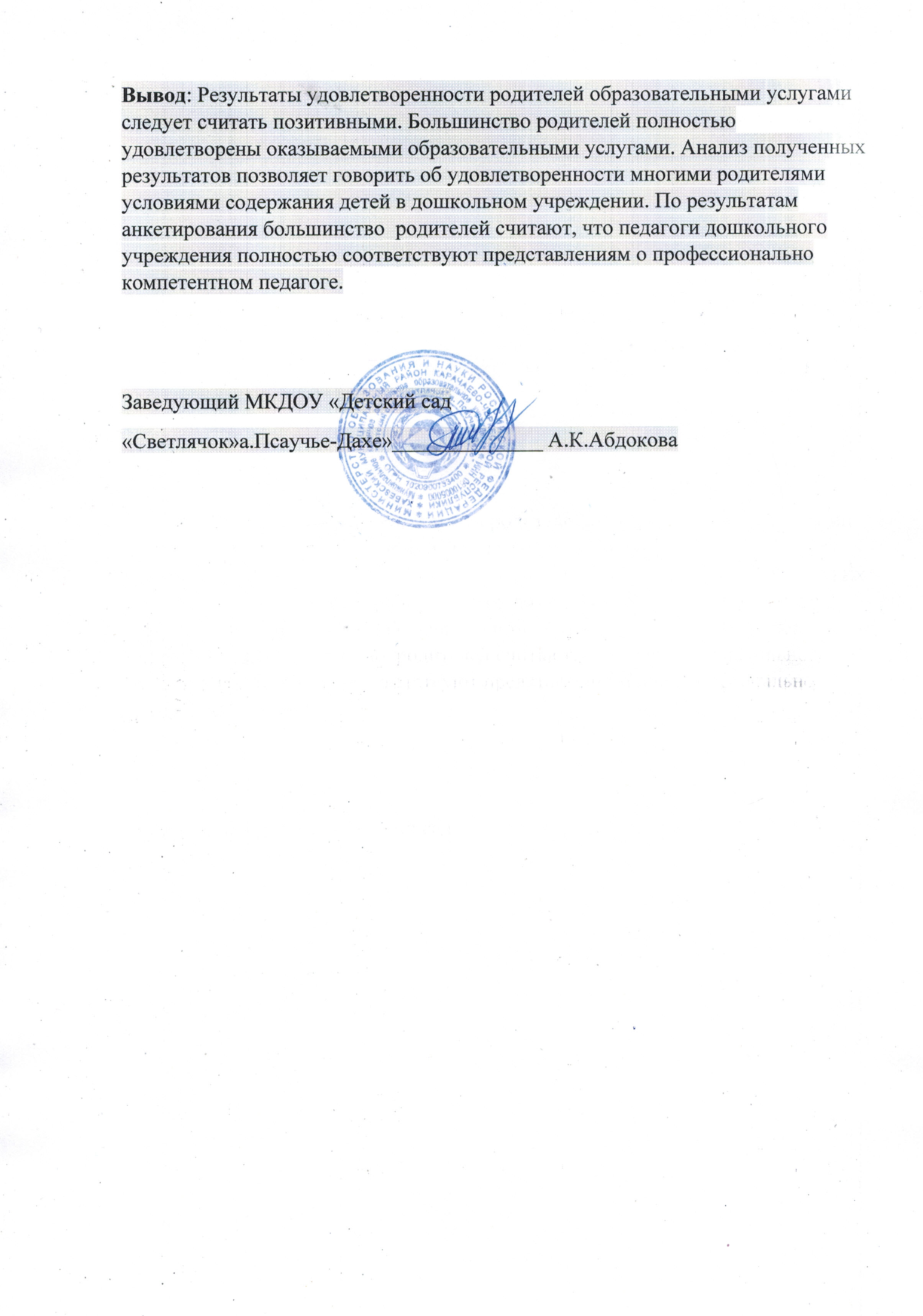 Пожалуйста, отметьте Ваш выбор:Номер анкетСумма балловСреднее значение Пожалуйста, отметьте Ваш выбор:123451.     Моему ребенку нравится ходить в детский сад 22  2 1 181,62.     Работа воспитателей и сотрудников детского сада достаточна, чтобы мой ребенок хорошо развивался и был благополучен 2 2 1 1 281,63.     В детском саду учитывают интересы и точку зрения моего ребенка 2 2 2 2 191,84.     Мой ребенок хорошо ухожен, за ним хороший присмотр в детском саду 2 1 2 2 291,85.     Я знаю, что мой ребенок в безопасности в детском саду 2 2 2 2 21026.     Меня устраивает управление детским садом 2 2 2 2 21027.     Меня устраивает материально-техническое обеспечение детского сада 1 1 1 2 161,28.     Меня устраивает питание в детском саду 2 1 21 2 81,69.     Меня устраивает подготовка к школе, осуществляемая в детском саду 2 2 2 2 191,810.Сотрудники детского сада учитывают мнение родителей в своей работе 2 2 2 1 181,611.Меня устраивает информированность о моем ребенке и об образовательной деятельности детского сада 2 1 2 1 281,6